‘’OKUYORUM PROJESİ’’AYDINLAR İLKOKULU MÜDÜRLÜĞÜ2015-2016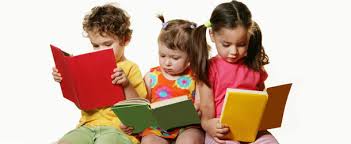  ‘’OKUYORUM PROJESİ’’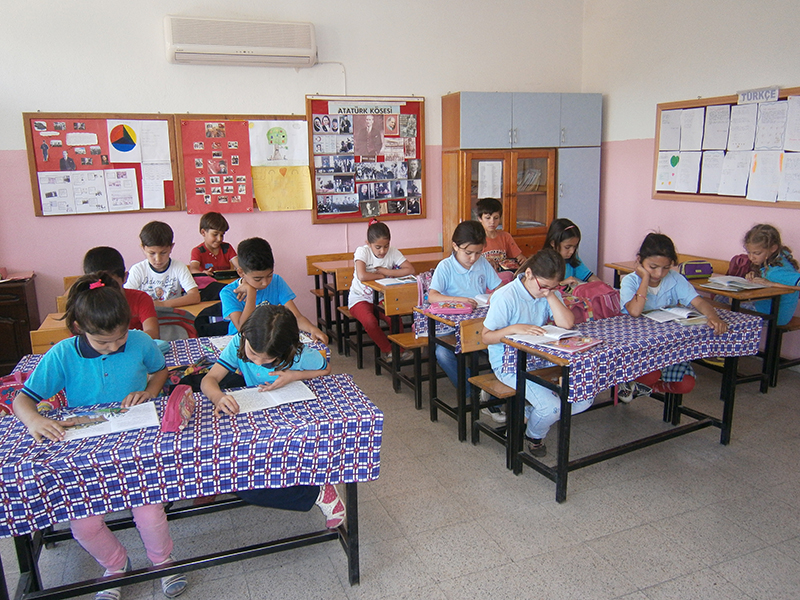 PROJE BİLGİLERİPROJE BİLGİLERİPROJE BİLGİLERİProjenin AdıProjenin AdıOkuyorum ProjesiProjeyi Hazırlayan KurumProjeyi Hazırlayan KurumAydınlar İlkokuluKurum AdresiKurum AdresiArıkbaşı Mah. H.İbrahim Tolga Cad./ORTACAProjenin Süresi, Başlangıç ve Bitiş TarihiProjenin Süresi, Başlangıç ve Bitiş Tarihi2015/2016 Öğretim Yılı01.10.2015/17.06.2016Projenin ÖzetiProjenin ÖzetiOrtaca Aydınlar İlkokulu olarak öğrencilerimizi küçük yaştan itibaren bilinçli bir okuma alışkanlığı kazandırarak, kendini ifade edebilen nesiller yetiştirmeyi esas almaktadır.PROJENİN İÇERİĞİPROJENİN İÇERİĞİPROJENİN İÇERİĞİHedef KitleOkulumuzdaki bütün öğrenciler Okulumuzdaki bütün öğrenciler Uygulama yeriOkul ve evOkul ve evProjenin AmacıBütün öğrencilerimizde kitap okuma bilinci oluşturmak amaçlanmıştır. Bütün öğrencilerimizde kitap okuma bilinci oluşturmak amaçlanmıştır. Projenin Hedefleri-Okumayı sevme-Olumlu model oluşturma-Boş zamanlarını kitap okuma ile değerlendirme-Kitap okumanın yararlarına inanama-Okumayı sevme-Olumlu model oluşturma-Boş zamanlarını kitap okuma ile değerlendirme-Kitap okumanın yararlarına inanamaBeklenen Kazanımlar-Küçük fedakârlıklarla nelerin yapılabileceğini kavratmak-Başkalarının dertleriyle dertlenmeyi kavratmak-Yardımlaşma ve dayanışmayı kavratmak.-Küçük fedakârlıklarla nelerin yapılabileceğini kavratmak-Başkalarının dertleriyle dertlenmeyi kavratmak-Yardımlaşma ve dayanışmayı kavratmak.Proje İletişimAydınlar İlkokuluMuhammet KATIElzem Devrim BULUTİsmet YELMERAydınlar İlkokuluMuhammet KATIElzem Devrim BULUTİsmet YELMERProjenin UygulanmasıOkulda her gün öğleden sonra 1. Derse girildiğinde sınıf öğretmeni ile beraber 15 dakika kitap okunması. Yılsonunda her sınıfta kayıt altına alınan en fazla kitap okuyan öğrencilere hediye verilmesi. Her hafta Cuma günü törende bir öğrencinin kendi okuduğu kitabı tüm öğrencilere tanıtması. Bu uygulama yılsonuna kadar her hafta devam edecektir.Okulda her gün öğleden sonra 1. Derse girildiğinde sınıf öğretmeni ile beraber 15 dakika kitap okunması. Yılsonunda her sınıfta kayıt altına alınan en fazla kitap okuyan öğrencilere hediye verilmesi. Her hafta Cuma günü törende bir öğrencinin kendi okuduğu kitabı tüm öğrencilere tanıtması. Bu uygulama yılsonuna kadar her hafta devam edecektir.Bu projede Öğrencilerin SorumluluklarıOkulda ve evde az da olsa her gün kitap okuma sorumluluğunu geliştirmek.Okulda ve evde az da olsa her gün kitap okuma sorumluluğunu geliştirmek.Proje Takvimi04.10.2015 Tarihinde öğrencilere duyurunun yapılıp projenin anlatılması.04.10.2015 Tarihinde öğrencilere duyurunun yapılıp projenin anlatılması.OKUL PROJE YÜRÜTME EKİBİİsmail YURT Muhammet KATIŞerife TÜRKMENRukiye GÜÇLÜOKUL PROJE YÜRÜTME EKİBİİsmail YURT Muhammet KATIŞerife TÜRKMENRukiye GÜÇLÜOKUL PROJE YÜRÜTME EKİBİİsmail YURT Muhammet KATIŞerife TÜRKMENRukiye GÜÇLÜ